Sistem Pendukung Keputusan Rekomendasi Upaya Peningkatan Mutu Pendidikan Program Kampus Mengajar  Dengan Metode  SAWIswanto Sembiring1, Lismardiana Sembiring2, Iyusni Wandira31 Teknik Informatika (D3), Universitas Mandiri Bina Prestasi  (Center, Times New Roman 9)2,3Teknik Informatika (S1),Universitas Mandiri Bina PrstasiEmail: 1 sembiring.gurky64@gmail.com, 2lismardianasembiring@gmail.com, 3iyusniwandira@umbp.ac.idEmail Penulis Korespondensi: lismardianasembiring@gmail.com1. PENDAHULUAN sehingga kemampuan literasi dan numerasi siswa-siswi SMP masih rendah berkisar 60%.[1]  tentang Analisis Kemampuan Literasi Siswa Sekolah Dasar dengan metode cluster random sampling. Hasil dari penelitian ini menunjukkan: (1) rata-rata persentase kemampuan siswa pada literasi membaca sebesar 58,89%atau dikategorikan rendah. (2) rata-rata persentase kemempuan siswa pada literasi sains sebesar 46,93% dikategorikan sangat rendah. (3) rata-rata persentase kemempuan siswa pada literasi matematika sebesar 57,67% dikategorikan rendah. Asesmen Nasional memiliki maksud untuk mencerdaskan kehidupan bangsa, perlu dilakukan pemetaan dan perbaikan berkelanjutan atas mutu sistem pendidikan sehingga dapat mendorong pembelajaran yang menumbuhkan daya nalar dan karakter peserta didik sesuai dengan nilai-nilai Pancasila (permendikbudristek No.17 Tahun 2021 Tentang Asesmen Nasional). Hasil riset PIRLS (Progress in International Reading Literacy Study) dengan melakukan evaluasi  terhadap kemampuan literasi siswa menunjukkan bahwa kemampuan literasi peserta didik di Indonesia masih rendah menempati urutan ke - 45 dari 48 negara yang diriset.[2]SMP Swasta Yaspenhan 1 Medan Labuhan dengan kurikulum merdeka dan telah menerapkan Literasi dan Numerasi disekolah. Berdasarkan pengamatan yang  telah dilakukan  bahwasanya di SMP Swasta Yaspenhan 1 Medan Labuhan belum mengetahui sejauhmana pengetahuan murid SMP dalam memahami Literasi dan Numerasi yang telah diajarkan oleh guru guru diskolah sehingga kepala sekolah kesulitan dalam pengambilan keputusan guna meningkatkan mutu pendidikan di sekolah SMP Swasta Yaspenhan 1 Medan Labuhan. [3]untuk mengatasi masalah tersebut tentunya membutuhkan suatu sistem informasi dan sistem pakar dalam menciptakan sistem pendukung keputusan yang akan dijadikan referensi sebagai informasi tepat guna sasaran sesuai dengan keinginan pihak sekolah untuk menyusun strategi kedepannya dalam rangka meningkatkan mutu pendidikan di Yaspenhan 1 Medan Labuhan.  [4]Adapun tujuan penelitian ini untuk membantu pihak sekolah dalam pengambilan keputusan guna meningkatkan mutu pendidikan khususnya kepala sekolah dalam menganalisis kemampuan murid SMP dalam memahami pengetahuan Literasi Numerasi.[5]  2. METODOLOGI PENELITIAN2.1 Tahapan Penelitian Teknik pengumpulan data dengan melakukan kegiatan observasi, wawancara, dan dokumentasi. Metode penelitian yang digunakan adalah metode SAW. Metode SAW adalah metode penjumlahan terbobot. Konsep dasar dari metode SAW adalah mencari pejumlahan terbobot dari rating kinerja pada setiap alternatif pada semua atribut. Metode SAW membutuhkan proses normalisasi matrik keputusan (X) ke skala yang dapat diperbandingkan dengan semua rating alternatif yang ada. Pada penelitian ini siswa kelas VII, VII, IX ditetapkan sebagai subjek. Teknik pengambilan sampel menggunakan metode Simple Additive Weigthing (SAW) pada SMP Swasta Yaspenhan 1 Medan Labuhan yang beralamat di Jl. Kapten Rahmad Buddin Pasar v, Rengas Pulau, Kec.Medan Marelan.[6]Analisa DataAlat penelitian yang digunakan berupa perangkat keras (komputer/laptop), perangkat lunak (sistem operasi dan aplikasi-aplikasi) adapun sistem operasi yang digunakan adalah sistem operasi windows dan beberapa software.          	c. Pengolahan Data menggunakan Metode SAW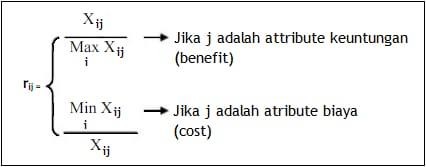 Keterangan :rij = Nilai dari rating kinerja ternomalisasixij = Nilai dari atribut yang dimiliki dari setiap alternatif Maxi = Nilai terbesarMini = Nilai terkecilbenefit = Jika nilai terbesar merupakan nilai terbaik cost = jika nilai terkecil merupakan nilai terbaik Dimana rij merupakan rating kinerja ternomalisasi dari alternatif nilai Ai pada atribut Cj; i=1,2,…,m dan j=1,2,…,n. Nilai preferensi untuk setiap alternatif (Vi) diberikan sebagai :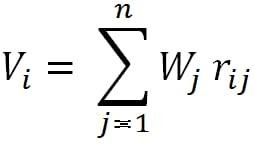 Dimana:Vi = Nilai akhir dari alternativeWj = bobot yang sudah ditentukanrij = Normalisasi matriks Vi yang lebih besar mengindikasikan bahwa alternative lebih terpilih.HASIL DAN PEMBAHASAN3.1. Penerapan Metode SAWuntuk penerapan metode SAW dalam sistem Pendukung keputusan   literasi dan numerasi siswa. Penentuan data kriteria dari tiap siswa tersebut di masukan ke dalam tabel berikut ini:[7]Tabel 1. data Sampel siswa[8]Data sampel diatas diambil beberapa contoh untuk melakukan penerapan metode SAW untuk menguji sistem aplikasi Sistem Pendukung keputusan rekomendasi pemahaman murid SMP dalam literasi dan numerasi.Tabel 2. Kriteria data siswaPerhitungan Data Siswa Berdasarkan langkah-langkah diatas untuk menentukan hasil akhir dengan menggunakan metode SAW maka yang harus dilakukan yaitu : Memberikan nilai setiap alternatif (Ai) pada setiap kriteria (Cj) yang sudah ditentukan. a. Postes Literasi Pada variabel kriteria nilai Postes Literasi, rating kecocokan alternatif pada kriteria ini dinilai dengan satu sampai empat, yaitu Kurang (K), Cukup (C), Baik (B), Sangat Baik (SB), Untuk lebih jelas data nilai Postes Literasi dibentuk dalam tabel kriteria Postes Literasi dibawah ini.Tabel 3 Postes Literasib. Postes NumerasiPada variabel kriteria nilai Postes Numerasi, rating kecocokan alternatif pada kriteria ini dinilai dengan satu sampai empat, yaitu Kurang (K), Cukup (C), Baik (B), Sangat Baik (SB), Untuk lebih jelas data nilai Postes Numerasi dibentuk dalam tabel Postes Numerasi dibawah ini.Tabel 4 Postes Numerasic. Pretes LiterasiPada variabel kriteria nilai Pretes Literasi, rating kecocokan alternatif pada kriteria ini dinilai dengan satu sampai empat, yaitu Kurang (K), Cukup (C), Baik (B), Sangat Baik (SB), Untuk lebih jelas data nilai Pretes Literasi dibentuk dalam tabel Pretes Literasi dibawah ini.Tabel 5 Pretes Literasid. Pretes NumerasiPada variabel kriteria nilai Pretes Numerasi, rating kecocokan alternatif pada kriteria ini dinilai dengan satu sampai empat, yaitu Kurang (K), Cukup (C), Baik (B), Sangat Baik (SB), Untuk lebih jelas data nilai Pretes Numerasi dibentuk dalam tabel Pretes Numerasi dibawah ini.Tabel 6. Pretes Numerasid. Sikap Pada variabel kriteria nilai Sikap, rating kecocokan alternatif pada kriteria ini dinilai dengan satu sampai empat,yaitu Kurang (K), Cukup (C), Baik (B), Sangat Baik (SB), Untuk lebih jelas data nilai Sikap dibentuk dalam tabel Sikap dibawah ini.Tabel 7. Sikape. Rata Rata RaportPada variabel kriteria nilai Rata Rata Raport, rating kecocokan alternatif pada kriteria ini dinilai dengan satu sampai empat, yaitu Kurang (K), Cukup (C), Baik (B), Sangat Baik (SB), Untuk lebih jelas data nilai Postes Numerasi dibentuk dalam tabel Rata Rata Raport dibawah ini.Tabel 8. Rata Rata Raportf. Rating Kecocokan Tabel 9. rating kecocokan3.2. Normalisasi data matriknormalisasi data. Proses normalisasi data mengolah hasil dari data matrik. Dalam proses normalisasi data akan mencari nilai maksimal (benefit) dan minimal (cost) dari kriteria.Tahap penilaianPostes Literasi            = 30% = 0.30Postes Numerasi	= 30% = 0.30Pretes Literasi	= 15% = 0.15Pretes Numerasi          = 15% = 0.15           wSikap                           = 5% = 0.05Rata Rata Raport	= 5% = 0.05Memberikan nilai bobot (W). Untuk menentukan bobot dari nilai Siswa dibentuk dalam tabel di bawah ini.Tabel 10. Nilai Bobot KriteriaDari Tabel.9 diperoleh nilai bobot (W) dengan data : W = [ 0.30, 0.30, 0.15, 0.15, 0.05, 0.05]3.3. Menormalisasi matriks X menjadi matriks R, maka yang harus dilakukan adalah menentukan nilai R dari masing-masing kriteria. [9]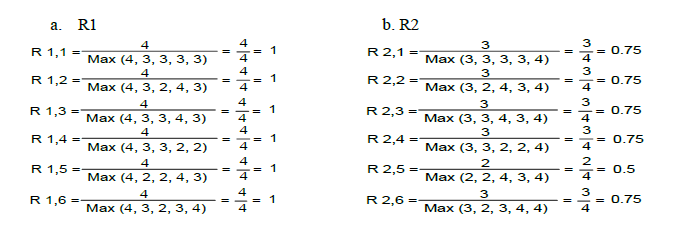 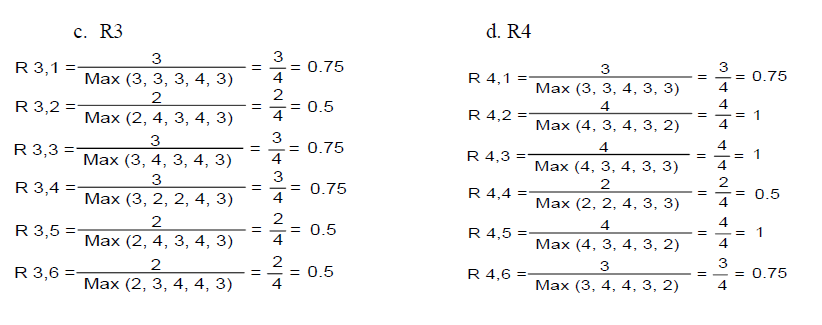 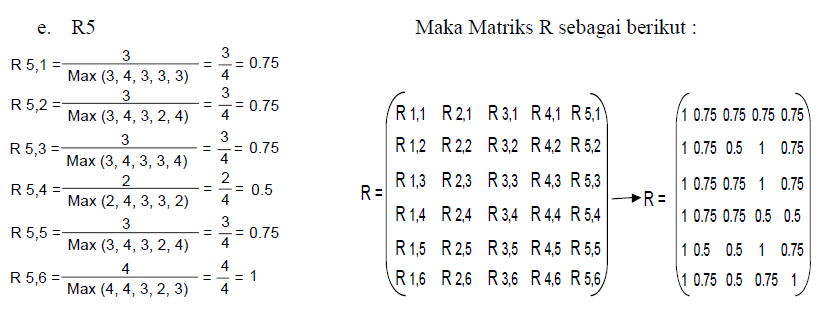 3.4. Proses Pembobotan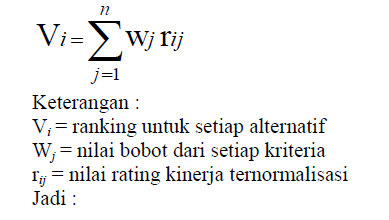 Jadi :3.5. Hasil Akhir Setelah melakukan perhitungan persentase dengan metode SAW maka didapatkan hasil dengan perengkingan. Dari hasil perhitungan nilai Vi dari setiap Siswa maka dapat dibuat tabel penentuan ranking dan kelayakan, seperti tabel berikut.[9]Tabel 4.13 Hasil Proses PerangkinganSetelah melakukan perhitungan persentase dengan metode SAW maka didapatkan hasil dengan perengkingan, sebagai rangking pertama dengan bobot nilai 1.00, dengan persentase 90 s.d 100 %, diraih oleh Aditya Lesmana. Rangking kedua dengan bobot nilai 0,83 dengan persentase 70 s.d 90 % diraih oleh Jihan Bayzura. Rangking tiga dengan bobot nilai 0.73 dengan persentase 70 s.d 90 %. Rangking empat dengan bobot nilai 0.72 dengan persentase 70 s.d 90 % diraih oleh Nadra. Rangking lima dengan bobot nilai 0.65 dengan persentase 50 s.d 70 % diraih oleh Dafa Hafinza. Setelah melakukan penilaian perhitungan SAW. Setelah melihat dan menganalisis hasil nilai literasi dan numerasi yang didapat oleh siswa-siswi SMP Swasta Yaspenhan 1 Medan Labuhan mengalami peningkatan sebesar 87 %.[10]3.2. Implementasi SistemDalam tampilan menu utama terdapat beberapa sub menu yaitu File, Laporan dan Keluar. Didalam Menu File terdapat sub menu Form Data Siswa, Penilai, Nilai Siswa, Kritteria dan Penilaian. Didalam Menu Laporan terdapat sub menu Laporan Data Siswa dan Laporan Hasil Penilaian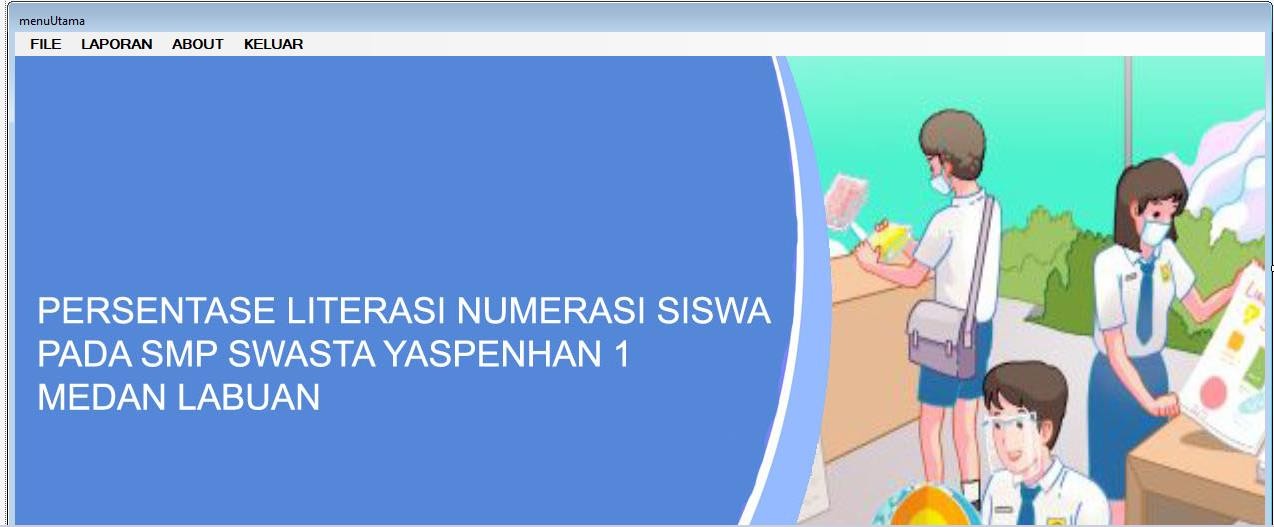                                   Gambar 1. Form Menu Utama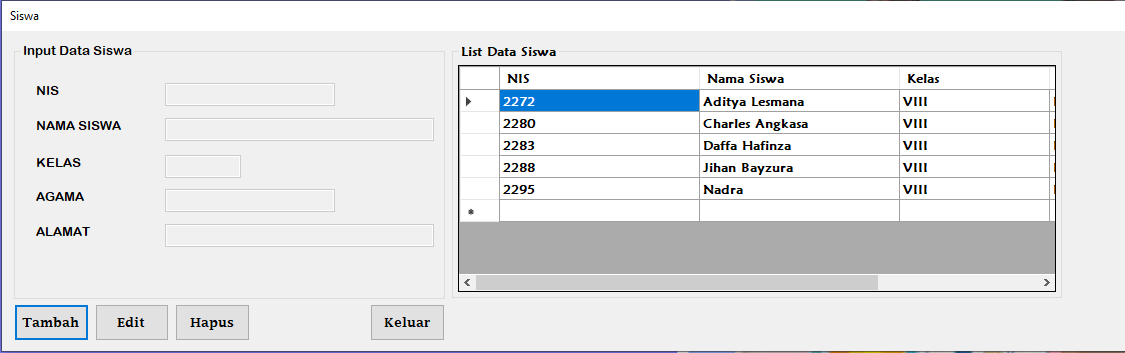                            Gambar2. Tampilan Form Data Siswa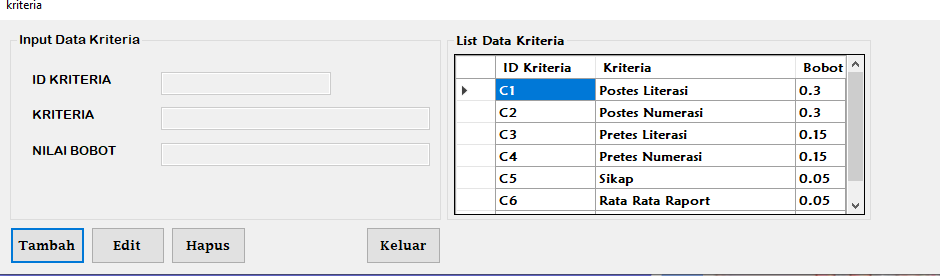 Gambar3. Tampilan Form Kriteria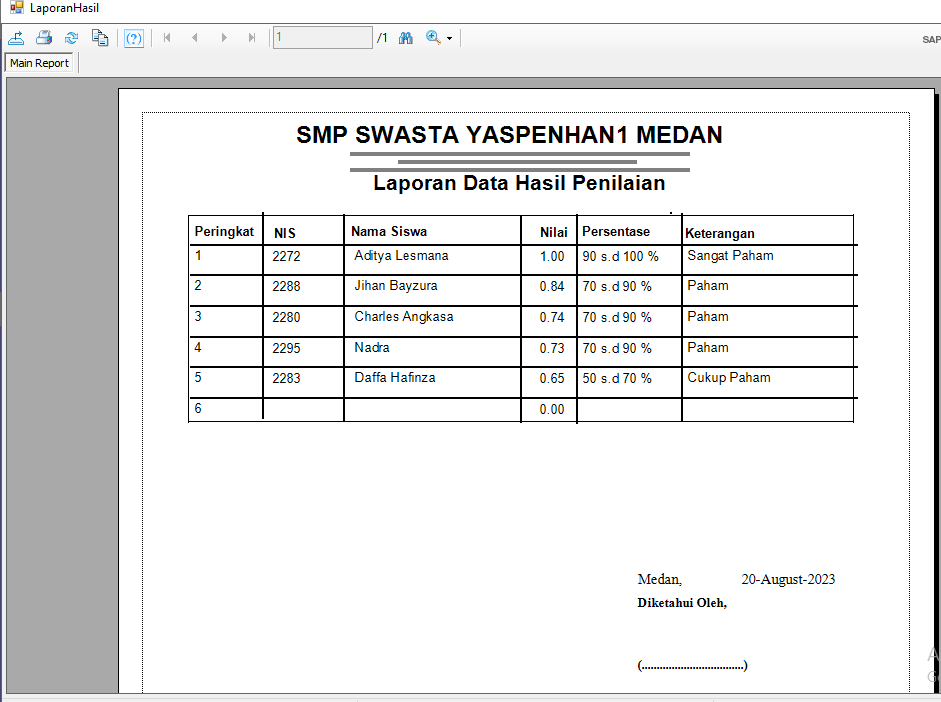 KESIMPULANGambar4.Laporan Data Hasil PenilaianGambar5. Laporan data hasil PenilaianBagian ini berisi kesimpulan yang menjawab hal segala permasalahan yang terdapat didalam penelitian. Isi kesimpulan tidak berupa point-point, namun berupa paragraf.4. KESIMPULANBerdasarkan hasil dan pembahasan dari penelitian [10]Rekomendasi Persentase Literasi dan Numerasi Siswa pada SMP Swasta Yaspenhan 1 Medan Labuhan Dengan Metode Simple Additive Weighting maka dapat disimpulkan sebagai berikut: Sebelum dilakukannya penelitian kemampuan literasi dan numerasi siswa pada SMP Swasta Yaspenhan 1 medan Labuhan masih rendah yaitu, 60% akan tetapi Setelah melakukan kegiatan atau program kerja kampus mengajar kemampuan literasi dan numerasi semakin meningkat menjadi 87 % dari seluruh jumlah 56 siswa. Dengan adanya sistem ini dapat mempermudah pihak sekolah untuk meningkatkan literasi dan numerasi siswa-siswi di SMP Swasta Yaspenhan 1 Medan Labuhan.[11]saranBerdasarkan hasil penelitian yang sudah dilakukan maka saran yang dapat diberikan Untuk meningkatkan literasi dan numerasi siswa, pihak sekolah dapat menggunakan media pembelajaran sebagai berikut: menggunakan adaptasi teknologi contohnya komputer, laptop dan hp games edukasi ice breaking media serbaneka contohnya papan tulis, papan flannel dan media tiga dimensi media audio visual gerak contohnya TV, aplikasi tiktok.[5][12]UCAPAN TERIMA KASIHTerima kasih disampaikan kepada pihak-pihak yang telah mendukung terlaksananya penelitian ini.DAFTAR PUSTAKA[1]	A. E. L. Kaka, D. Ate, and S. R. M. Making, “Analisis Kemampuan Literasi Numerasi Siswa SMP N.1 Kota Tambolaka,” J. Penelit. Pendidik. Mat. Sumba, vol. 3, no. 2, pp. 88–96, 2021, [Online]. Available: https://jurnalstkip-weetebula.ac.id/index.php/jppms/article/view/282[2]	Kemendikbud, “Desain Induk Literasi Sekolah,” p. 76, 2016.[3]	F. Fajar., Yulia., dan, Imran, “Global Science Education Journal,” Glob. Sci. Educ. J., vol. 3, no. 1, pp. 15–21, 2021.[4]	Allinda Hamidah, “Analisis Kemampuan Literasi Matematis Siswa ditinjau dari Gaya Belajar,” J. Cendekia, vol. 10, no. 02, pp. 157–162, 2018, doi: 10.37850/cendekia.v10i02.70.[5]	F. S. Putri, “Pengembangan Media Pembelajaran Aplikasi Multimedia Guna Meningkatkan Minat Literasi Dan Numerasi Belajar Online Peserta Didik Sekolah Dasar,” J. Pendidik., vol. 22, no. 2, pp. 155–161, 2022, doi: 10.52850/jpn.v22i2.3918.[6]	A. Ramdhani, S. R. Kesuma, T. Haryanti, and L. Kurniawati, “Jurnal Teknologi Sistem Informasi dan Sistem Komputer TGD Penerapan Metode Simple Additive Weighting untuk Penentuan Siswa Terbaik Jurnal Teknologi Sistem Informasi dan Sistem Komputer TGD,” J. Teknol. Sist. Inf. dan Sist. Komput. TGD, vol. 6, no. 1, pp. 146–156, 2023.[7]	K. Khairunnisa, “Optimalisasi Penentuan Kriteria Siswa Kelas Unggul dengan Metode Simple Additive Weighting,” J. Res. Investig. Educ., vol. 5, no. 2, pp. 18–24, 2023, doi: 10.37034/residu.v1i1.9.[8]	D. H. Riani, R. Ruliah, and ..., “Penilaian Lomba Bank Sampah Award Menggunakan Metode Simple Additive Weighting,” … dan Sist. Inf., 2016, [Online]. Available: http://ojs.stmik-banjarbaru.ac.id/index.php/jutisi/article/view/105[9]	A. E. Wijaya and D. Marwan, “Sistem Penentu Penilaian Siswa pada Kurikulum 2013 Menggunakan Algoritma Simple Additive Weighting (SAW) (Studi Kasus SDN Darmaga V Subang),” J. Tek. Inform. dan Sist. Inf., vol. 2, no. 2, pp. 121–131, 2016, doi: 10.28932/jutisi.v2i2.436.[10]	J. B. Rachmadi, E. Santoso, and N. Yudistira, “Sistem Pendukung Keputusan Rekomendasi Siswa Kelas Unggulan menggunakan Metode Simple Additive Weighting (SAW) dan Weighted Product (WP) (Studi Kasus : SMA Negeri 1 Taman, Sidoarjo),” vol. 4, no. 9, p. 2971, 2020, [Online]. Available: http://j-ptiik.ub.ac.id[11]	D. Kurniawati, F. N. Lenti, and R. W. Nugroho, “Implementation of AHP and SAW Methods for Optimization of Decision Recommendations,” J. Int. Conf. Proc., vol. 4, no. 1, pp. 254–265, 2021, doi: 10.32535/jicp.v4i1.1152.[12]	Rafika Sari et al., “Adaptasi Teknologi Untuk Meningkatkan Penguatan Kemampuan Literasi dan Numerasi Siswa Melalui Aplikasi AKM-Kelas Berbasis Desktop dan Android,” AMMA J. Pengabdi. Masy., vol. 1, no. 10, pp. 1283–1291, 2022, [Online]. Available: https://journal.mediapublikasi.id/index.php/amma/article/download/1249/613Article History:Received Jun 12th, 202xRevised Aug 20th, 202xAccepted Aug 26th, 202xAbstrak Article History:Received Jun 12th, 202xRevised Aug 20th, 202xAccepted Aug 26th, 202xSalah satu upaya yang dilakukan pemerintah untuk meningkatkan mutu pendidikan adalah menyelenggarakan program kampus mengajar dalam meningkatkan literasi dan numerasi siswa. Tingkat kemampuan literasi numerasi siswa pada  Swasta Yaspenhan 1 Medan Labuhan berkisar 60% yang diperoleh dari nilai rata-rata raport sebagai acuan dan dilakukan secara manual.Dalam melakukan penelitian kemampuan literasi numerasi siswa penulis menggunakan metode Simple Addtivie Weighting kriteria yang digunakan penulis yaitu sikap, pretes literasi, pretes numerasi, postes literasi, postes numerasi dan rata-rata raport. Hasil dari penelitian yang dilakukan penulis menunjukkan kemampuan literasi numerasi siswa semakin                             meningkat berkisar 87% dari seluruh jumlah 300 siswa. Sehingga dapat diambil kesimpulan kemampauan literasi numerasi siswa dengan menerapkan metode SAW  berhasil mendapatkan informasi yang akurat dan dapat dijadikan pedoman dalam pengambilan keputusan dalam meningkatkan mutu pendidikan siswa  Swasta Yaspenhan 1 Medan Labuhan. Kata Kunci : literasi, numerasi ,SAWArticle History:Received Jun 12th, 202xRevised Aug 20th, 202xAccepted Aug 26th, 202xAbstractArticle History:Received Jun 12th, 202xRevised Aug 20th, 202xAccepted Aug 26th, 202xOne of the efforts made by the government to improve the quality of education is to organize campus teaching programs to improve student literacy and numeracy. The level of students' numeracy literacy skills at Yaspenhan 1 Medan Labuhan Private Middle School is around 60%, which was obtained from the average score of report cards as a reference and done manually.In conducting research on students' numeracy literacy skills, the author used the Simple Addivie Weighting method. The criteria used by the author were attitude, literacy pretest, numeracy pretest, literacy posttest, numeracy posttest and average report card. The results of research conducted by the author show that students' numeracy literacy skills have increased to around 87% of the total number of 300 students. So it can be concluded that students' numeracy literacy abilities by applying the SAW method have succeeded in obtaining accurate information and can be used as a guide in decision making in improving the quality of education of students at Yaspenhan 1 Medan Labuhan Private Middle School.Keyword : literasi, numerasi ,SAWNISNama SiswaNilaiNilaiNilaiNilaiNilaiNilaiNISNama SiswaC1C2C3C4C5C62272Aditya Lesmana9090909090902280Charles Angkasa8585858565852283Daffa Hafinza8570858565702288Jihan Bayzura8590907090852295Nadra858580658090KriteriaKeteranganC1Postes LiterasiC2Postes  NumerasiC3Pretes LiterasiC4Pretes NumerasiC5SikapC6Rata Rata RaportNilai (C1)KeteranganNilaiC1 >= 90Sangat Baik (SB)4C1>= 85Baik (B)3C1>= 75Cukup (C)2C1>= 65Kurang (K)1Nilai (C2)KeteranganNilaiC2 >= 90Sangat Baik (SB)4C2>= 85Baik (B)3C2>= 75Cukup (C)2C2>= 65Kurang (K)1Nilai (C3)KeteranganNilaiC3 >= 90Sangat Baik (SB)4C3>= 85Baik (B)3C3>=75Cukup (C)2C3>= 65Kurang (K)1Nilai (C4)KeteranganNilaiC4 >= 90Sangat Baik (SB)4C4>= 85Baik (B)3C4>= 75Cukup (C)2C4>= 65Kurang (K)1Nilai (C5)KeteranganNilaiC5 >= 90Sangat Baik (SB)4C5>= 85Baik (B)3C5>= 75Cukup (C)2C5>= 65Kurang (K)1Nilai (C6)KeteranganNilaiC6 >= 90Sangat Baik (SB)4C6>= 85Baik (B)3C6>= 75Cukup (C)2C6>= 65Kurang (K)1AlternatifKriteriaKriteriaKriteriaKriteriaKriteriaKriteriaAlternatifC1C2C3C4C5C6A1444444A2333323A3323322A4344243A5333234444444333323X =323322344243333234KriteriaNilaiC10.30C20.30C30.15C40.15C50.05C60.05V1 =1*(0.30) + 1*(0.30) + 1*(0.15) + 1*(0.15) + 1*(0.05) + 1*(0.05)V1 =1V2 =0.75*(0.30) +0.75*(0.30) + 0.75*(0.15) + 0.75*(0.15) + 0.5*(0.05) +0.75*(0.05)V2 =0.73V3 =0.75*(0.30) + 0.5*(0.30) + 0.75*(0.15) + 0.75*(0.15) + 0.5*(0.05) +  0.5*(0.05)V3 =0.65V4 =0.75*(0.30) + 1*(0.30) + 1*(0.15) + 0.5*(0.15) + 1*(0.05) + 0.75*(0.05)V4 =0.83V5 =0.75*(0.30) +0.75*(0.30) + 0.75*(0.15) + 0.5*(0.15) + 0.75*(0.05) + 1*(0.05)V5 =0.72NISNamaNilaiPersen Ket.2272Aditya Lesmana1.0090 s.d 100 %Sangat Paham2288Jihan Bayzura0.8370 s.d 90 %Paham2295Nadra0.7270 s.d 90 %Paham2280Charles Angkasa0.7370 s.d 90 %Paham2283Daffa Hafinza0.6550 s.d 70 %Cukup Paham